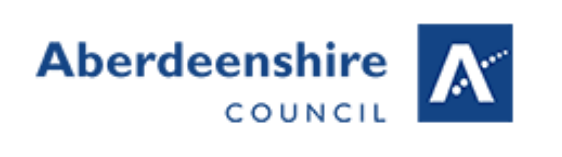 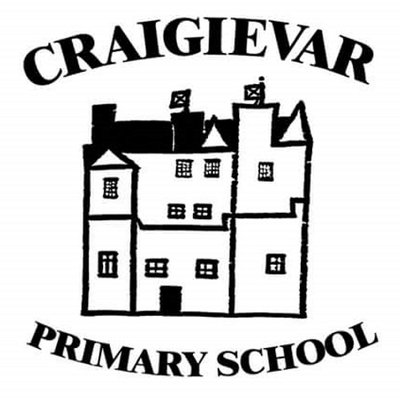 RationaleAll children and young people have the right to learn in an environment that is free from bullying in order for all children to fully develop the skills and confidence needed for life, work and for learning. This policy has been created in collaboration with pupils, parents and staff. This policy gives clarity for all stakeholders in the definition of what bullying is and how it is  tackled at Craigievar School in accordance with government and local policy. Bullying is considered to be a breach of the UN Convention on the Rights of the Child and in any form is unacceptable. This policy aims to: raise awareness and understanding of the impact(s) of bullying behaviour. reinforce that bullying is not acceptable and will not be tolerated.  ensure that everyone is treated equally.  respond to incidents of bullying in a consistent and effective way.  create comfortable and safe learning environments for pupils.This policy has been informed by: Respect for All: A National Approach to Anti-Bullying for Scotland’s Children and Young People (2017); Bullying Prevention and Management for educational Establishments (2022) Aberdeenshire Council, and has been shaped by the National ‘Getting It Right for Every Child’ (GIRFEC) framework.In accordance with Scotland’s National Anti-Bullying Service; ‘Respect Me’, Aberdeenshire Council Education and Children’s Services define bullying as the following:‘Bullying is both behaviour and impact; the impact is on a person’s capacity to feel in control of themselves. This is what we term as their sense of ‘agency. Bullying takes place in the context of relationships; it is behaviour that can make people feel hurt, threatened, frightened and left out. This behaviour happens face to face and online.’   Respect for All: The National Approach to Anti-Bullying for Scotland’s Children and Young People (2017)A further exemplification of bullying from the same document states that bullying behaviour: ‘can harm people physically or emotionally and, although the actual behaviour may not be repeated, the threat may be sustained over time, typically by actions, looks, messages, confrontations, physical interventions, or the fear of these.’   Respect for All: The National Approach to Anti-Bullying for Scotland’s Children and Young People (2017)Aberdeenshire Council shares the view that: ‘Bullying of any kind is unacceptable and must be addressed quickly. Bullying should never be seen as a typical part of growing up.’   Respect for All: The National Approach to Anti-Bullying for Scotland’s Children and Young People (2017)This anti-bullying policy reflects six key areas in providing an appropriate and robust approach to the prevention and management of bullying. These are:Stance – Bullying in any form is unacceptableDefinition -Bullying can be verbal, physical, emotional and cyber. It can be persistent or one offPrevention - Work to educate and raise awarenessCommunication - Communicating efforts to prevent and respond to incidentsResponse – adopt the ‘6 step approach’Reporting and Monitoring – The Bullying & Equalities (B&E) module within SEEMIS Click+Go is used to   record incidents of bullying in schoolsThe Equality Act 2010 protects us all. Every person has one or more of the 9 defined protected characteristics. These are: age, disability, gender reassignment, Pregnancy and Maternity, Race, Religion or Belief, Sex (gender), Sexual orientation and Marriage and civil partnership.PreventionParents/Carers, pupils and Aberdeenshire Council Education staff have a responsibility to work collaboratively to maintain a high standard of behaviour and ensure an environment free from bullying behaviour. Everyone should be treated equally and with respect.Getting It Right For Every Child (GIRFEC) recognises that the all children are at the centre of any decision making and support available to them. It is based on an understanding of the wellbeing of a child in their current situation but also considers any wider influences on a child or young person. When considering well-being, it ensures that the right support is offered based on individual developmental needs. GIRFEC aims to ensure needs are identified as early as possible to avoid bigger concerns or problems developing. It requires a co-ordinated approach involving pupils, Parents/Carers and staff to best meet the specific needs and improve wellbeing.To prevent bullying behaviour at Craigievar School we; work to raise awareness amongst pupils, staff and Parents/Carers. At Craigievar School we:encourage positive supportive relationshipshave restorative conversations that encourage children to discuss how they feel and help them develop resilience, emotional regulation, confidence and empathyinform Parents/Carers about the dangers of online and mobile technology. We offer advice on how measures can be implemented at home to ensure the safety and wellbeing of childrenensure that pupils, Parents/Carers and staff are aware of support available beyond school (e.g. Childline, Samaritans, Police Scotland, Parentline)plan our curriculum to inform children and young people on diversity and inclusion and the importance of respect and kindnessaccess training opportunities to build confidence and capacity to respond to bullyingunderstand that all behaviours are a form of communication and apply the principles of differentiated disciplineshare Anti-bullying updates with all staff and policies are updated with any relevant changesaccess training in universal nurture and restorative approachesEnsure pupil voice is strong and that every pupil feels valuedCommunicationWe ensure that communication is at the heart of prevention strategies and responses to incidents of bullying behaviour by:sharing our anti-bullying policy with Parents/Carersgiving targeted lessons to increase knowledge and understanding of bullyingworking to raise awareness of what is classed as bullying identifying individual needs early on and ensuring these are met through ongoing communication and the use of timescales to define actionsinvestigating incidents of bullying behaviour and communicating this to Parents / Carers as appropriatecommunicating to Parents/Carers any support identified for their childworking with Parents / Carers to address the holistic needs of the child consistent with the GIRFEC principles in response to an incident of bullyingarranging for regular contact between key staff and pupils involved in the immediate days and weeks following an incidentbuilding relationships and identifying any further ongoing difficulties in accordance with our Positive Relationship Policyensuring all stakeholders are engaged with the consultation process to ensure the policy meets the needs of all pupilsResponseIn all instances of bullying we use the 6 step approach:1.	Record all incidents of bullying using the Bullying and Equalities (B&E) Module within SEEMIS Click and Go 2. 	Speak to the individuals involved 3. 	Speak to Parents / Carers4. 	Utilise Restorative approaches and identify action points 5. 	Monitor the situation 6. 	Review and increase response accordinglyRestorative PracticeRestorative approaches aim to restore and maintain good relationships where there has been conflict and harm. It helps pupils recognise and reflect on the harm/distress they have caused and identify how they can repair that harm/distress.  Importantly it gives pupils who have been harmed the chance to share their experience, which is sometimes what is needed to move on emotionally from a situation where they have felt wronged.Taking ActionThe actions set out below are considered when dealing with a bullying behaviour concern:The language ‘victim’, ‘bully’ and ‘perpetrator’ is avoided as these labels can be unhelpful to all involved and do not have a positive impact on any children involved. The phrase ‘bullying behaviour’ is more effective in motivating a child to change their bullying behaviour and in supporting those affected to identify and communicate when instances occurTaking action to resolve a bullying situation must be given high priorityPupils and Parents/Carers are aware of and included in communication strategies used by the schoolA visual ‘step by step’ guide is used to highlight the process of addressing and resolving a bullying incident to Parents/Carers, pupils and teachersEach situation may require a different response and will meet the needs of the individuals involved. In some circumstances, a risk assessment can be created in collaboration with all pupils involved and their Parents/Carers as is appropriateConsideration is given as to whether a school devised plan of support is required for any individual involved in the incidentCommunication with the pupil who has displayed the bullying behaviour is frank and honest and in accordance with the guidance on ‘Nurture, Restorative Approaches and Solution- Oriented Practice’Ongoing support to Parents/Carers and pupils involved in bullying behaviour will come from honest and regular communication and a shared understanding of the steps that are being and have been taken to address identified issues in line with this policy. Staff adhere to the Seemis Guidance: Bullying and Equalities: Recording and Monitoring Bullying Incidents in Schools (RAMBIS - internal document) in order to record the details of all incidents of bullyingEducation staff in partnership with Parents / Carers monitor how relationships develop over the weeks and months that follow an incident of bullying behaviourRepeated displays of bullying behaviour are followed up with an immediate response building on what has already been done (as recorded in the Bullying and Equalities (B&E) Module within SEEMIS Click and Go). Appropriate responses are decided on a case by case basis, taking account of factors relevant to each individual and the mental/emotional and physical wellbeing of all pupils involved.Reporting and Monitoring - Roles and Responsibilities• 	All staff are aware of their role in implementing ‘Aberdeenshire’s Anti Bullying Policy: Bullying Prevention and Management for Educational Establishments 2022’ to ensure effective implementation• 	Anti-bullying is incorporated within the strategic remit of the Head Teacher.  However, in accordance with GIRFEC the wellbeing of pupils is the responsibility of all. • 	Pupils need to report any instances of bullying of which they are aware. Pupils are encouraged to share this information through a range of channels including talking to a trusted adult, friend, using digital communication e.g. Glow and posting in our ‘Bully Busting Box’. • 	Craigievar School will record the number of bullying incidents centrally using The Bullying and Equalities (B&E) Module within SEEMIS Click and Go. Any recording of incidents must include specific detail e.g., in the instance of transphobic bullying, specifically detail the transphobic elements. • 	Pupils, Parents/Carers and all Education staff are aware of the mobile phone/device policy of the school and adhere the Aberdeenshire ICT Responsible User Agreement that all pupils and staff are required to complete. Pupils, staff and parents work collaboratively to highlight and review our ‘child-friendly’ adaptation of this policy which ensures all learners understand. This policy has been issued to all families and can also be found on our school website.The responsibility for monitoring the day to day working of this policy lies with the Head Teacher.This policy will be reviewed every three years.Date of Policy September 2023 